Отделка стен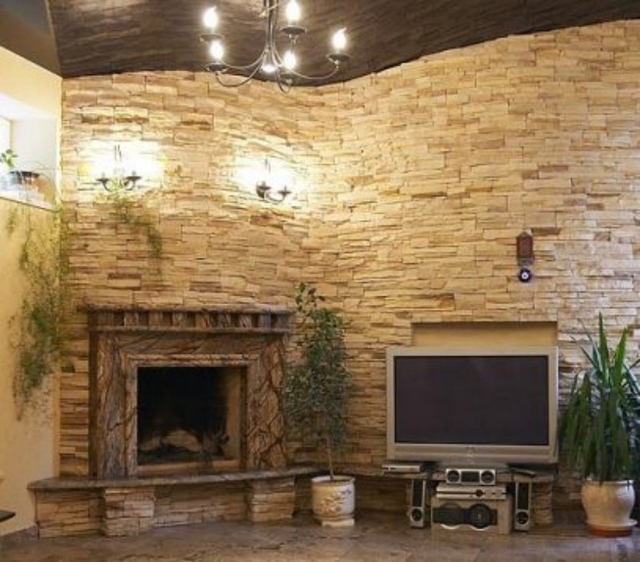 Творческий подход к отделке стен http://poremontu.ru/media/ck/blogs/images/1367574250.jpgСтены – это ваша визитная карточка, при входе в квартиру именно на них в первую очередь падает взгляд. Поэтому основное внимание во время ремонта уделяется именно им. Отправной точкой в этом нелегком деле будет этап планирования. Вы должны точно представлять, чего вы хотите, исходя из имеющихся ресурсов – досконального метража квартиры, расположения по отношению к солнцу, материалов отделки и материальных затрат в общем. Необычная отделка стен своими руками – не самый легкий труд, особенно для новичка в этом деле. Перед началом работы непосредственно с материалами, стены нужно подготовить и выровнять. Обычно для этого подходит шпаклевка либо штукатурка, в особо тяжелых случаях можно покрыть стены гипсокартонном, хотя такой способ выравнивания скрадывает часть пространства.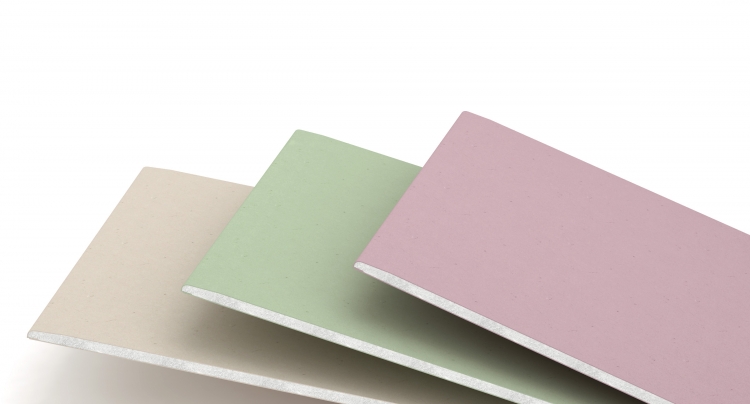 Листы гипсокартонаhttp://stroydvor.su/wa-data/public/shop/products/24/00/24/images/48/48.750x0.jpgТак же для отделки и выравнивания нередко используют стекломагниевый лист (смл) – материал, полученный из магниево-хлоридной стружки. Такой лист разработан специально для территорий с высокой влажностью и большими перепадами температур. Он отличается высокой устойчивостью к влаге, не подвержен горению, его легко обрабатывать, придавая нужную форму. Отделка смл стен позволяет использовать этот материал, как самостоятельное покрытие, либо как основу – на него хорошо ложится краска, обои, плитка. С этим материалом легко работать, для этого не требуется никаких особых навыков. Чаще всего используется в межкомнатных и потолочных перекрытиях, а так же во внешней облицовке жилища. Отделка наружных стен этим материалом позволяет лучше сохранять тепло, повышает качество звукоизоляции.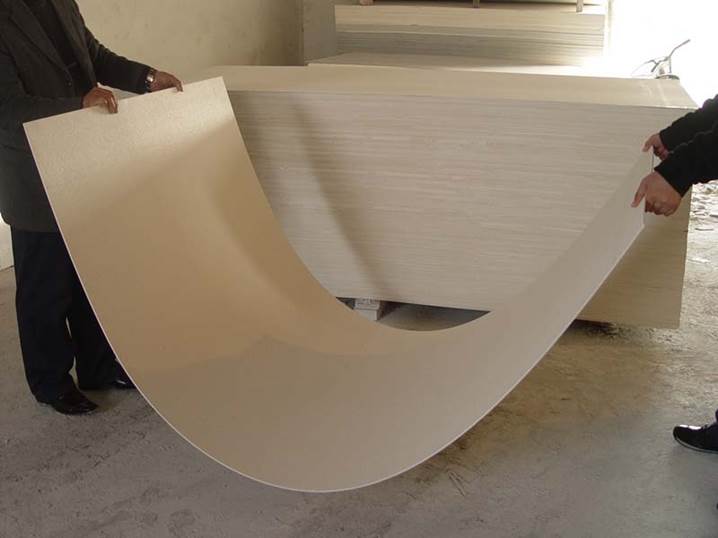 Стекломагниевый лист – строительный материал нового поколения.http://www.splyse.ru/netcat_files/11/3/sml6_b.JPGНо вот стены выровнены и можно переходить непосредственно к отделке. Здесь могут быть использованы различные варианты – отделка стен  предполагает широкий выбор материалов, это позволяет остановиться на том, что подходит именно вам. Далее мы рассмотрим самые основные из них.Основные виды отделкиОкраска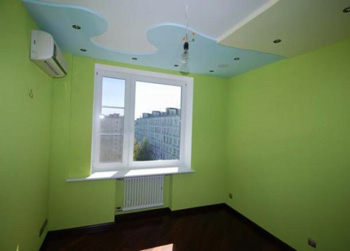 Декоративная окраска стенhttp://yhoservices.com/uploads/posts/2011-06/1307569776_steny6.jpgОкраска – довольно старый вид декорирования, но она неплохо сочетается с другими видами отделки.  В настоящее время различных видов красок очень много и все они имеют самые различные характеристики. Но мы, чтобы не запутаться, сузим круг поисков.Для начала – краски делятся на фасадные, для внешней отделки, и интерьерные, для внутренней. Нам, конечно, нужны интерьерные. Затем вы выбираете, где вам красить. Для кухни и ванной лучше использовать влагостойкую краску. Для зала и спальни можно взять не влагостойкую. Так же смотрим на износостойкость – как часто вы будете мыть окрашенные стены. Далее, краски имеют классификацию по составу и у каждой есть свои плюсы и минусы:Водоэмульсионные, на сегодняшний день это самые недорогие и самая простые в использовании. Больше всего подходят для окраски сухих помещений, стойки к стиранию, то есть их можно мыть. Почти не имеют запаха и быстро высыхают.Акриловые, хорошо подходят для влажных помещений. При высыхании образуют непроницаемую матовую пленку, позволяющую легко мыть стены. Эти краски хорошо смешиваются и образуют интересные цветовые вариации.Масляные, подходят для любых помещений, но в последнее время мало используются из-за долгого высыхания и специфического запаха, однако эти краски очень долговечные и мало поддаются стиранию.Декоративные, краски последнего поколения. Они позволяют создать практически любой визуальный эффект на окрашенной поверхности – камень, дерево, золото, бархат и многое другое. Эти краски легко наносятся, быстро высыхают и обладают высокой прочностью, не боятся мытья. Помимо всего прочего, декоративные краски еще и экологически чистые, поэтому их спокойно можно использовать, например, в детской.Отдельной нишей в индустрии окраски является роспись. Согласитесь, гораздо оригинальнее смотрится затейливый узор, созданный своими руками, возможно даже сюжетная композиция, чем просто однотонная покраска. Росписью вы можете заняться сами, а можете приобщить ребенка, благо, в настоящее время в магазинах полно красок, легко смывающихся обычной мыльной водой. Это идеальное решение для детской, ведь там ваш ребенок - законный хозяин и он будет в восторге от возможности порисовать на стенах. Можно заняться росписью комнаты вместе с ним, внеся сказочные мотивы, либо нарисовать его любимых героев мультфильмов – атмосфера в любом случае будет очень сказочной. Работа вместе с ребенком поможет вам лучше понять себя и его, узнать его с новой стороны, поможет развить фантазию.Обои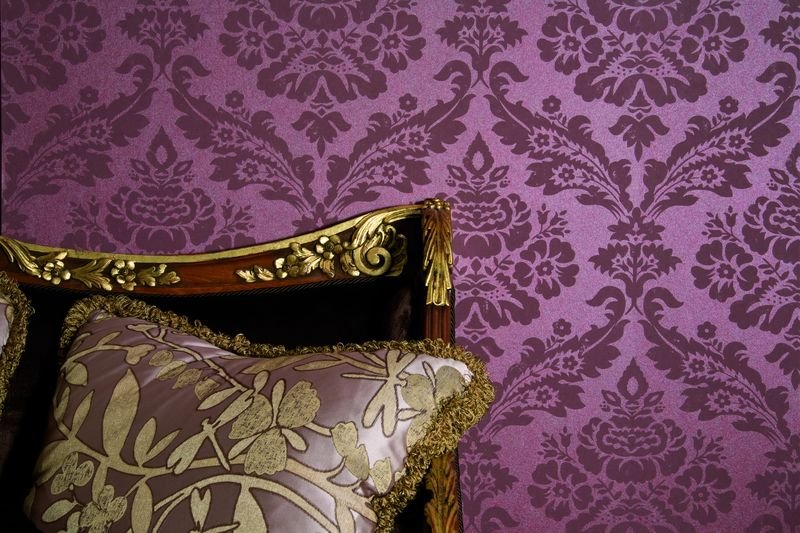 Обои - это один из наиболее интересных способов для украшения поверхности стенhttp://www.quadro-interier.ru/upload/catalog/958o.jpgОбои, несмотря на развитие современной индустрии, остаются на лидирующих позициях среди покрытий для стен. Как правило, цена у них наиболее приемлемая, по сравнению с другими покрытиями. Они делятся на бумажные, виниловые и текстильные, и у каждого вида есть свои плюсы и минусы.Бумажные, бывают гладкие и рельефные, с рисунком и под покраску. Самые дешевые и самые легкие в эксплуатации. Такие обои можно часто менять. Однако мыть их нельзя. Также, они быстро рвутся и легко воспламеняемы, поэтому лучше не ставить близко нагревательные приборы и не клеить их за батареей.Виниловые, очень прочные и водостойкие. Изготовлены из плотных, как правило, полимерных материалов, что позволяет хорошо маскировать неровности и шероховатости стен. Но при наклеивании имеют особенность растягиваться, а потом по мере высыхания  возвращают себе прежний размер и форму, зачастую образуя щели на стыках. Так же они плохо впитывают клей, так что процесс их поклеивания может несколько затянуться.Текстильные обои не из дешевых, однако, они наиболее подходят для любителей экспериментировать с интерьером. Обладают хорошей теплоизоляцией и шумопоглощением. Но, к сожалению, так же легко вбирают в себя пыль и влагу. Чистить можно только пылесосом и сухой тряпкой. И не рекомендуется монтировать самим, если нет опыта в этом.Фотообои, как правило, изготавливаются из современных полимерных материалов. Очень популярны благодаря яркости и высокой четкости изображения. Легко наклеиваются и долго служат. В зависимости от материала, из которого изготовлены, могут быть моющимися либо нет.Декоративная штукатурка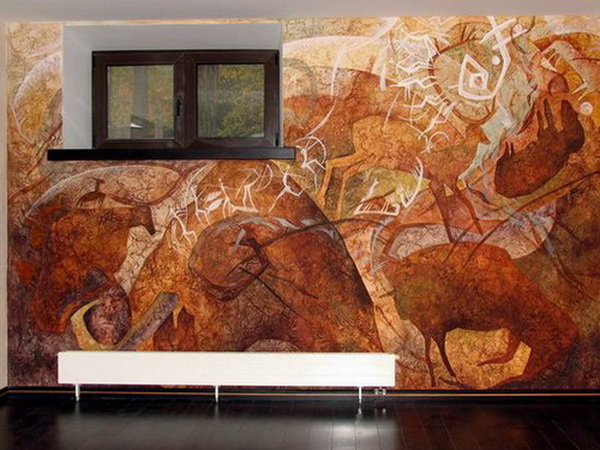 Пример декоративной штукатурки стен в интерьере.http://nicstroy.ru/images/stories/betonnue-rabotui3/1/fweh.jpgЭта декоративная и необычная отделка станет настоящим украшением вашей квартиры. Этот вид отделочного материала трудно четко классифицировать, но условное разделение они все же имеют.Структурная штукатурка представляет собой массу из мелких камешков, древесных волокон, кусочков слюды и иных минеральных веществ. Отделка бетонной стены данным покрытием позволит вам фантазировать в любом направлении, создавая настоящие шедевры в пределах конкретной комнаты. Ухаживать за подобным покрытием можно с помощью мыльного раствора и мягкой щетки, либо тряпки.Обратите внимание! Данный вид отделки хорошо сочетается с окрашиванием, но это лучше доверить профессиональному дизайнеру.Каменная штукатурка не имеет принципиальных отличий от структурной. Только вкрапления чаще всего гранитные, каменные или кварцевые и под прямыми солнечными лучами выглядят они, как кусочки разноцветного стекла. Очень оригинальная идея для дизайна.Венецианская штукатурка – декоративный материал, точно имитирующий натуральный мрамор. Наносится несколько раз тонкими слоями. К сожалению, этот материал очень капризен, поэтому только профессионалы декорирования смогут правильно нанести его и добиться нужного визуального эффекта. Обратите внимание на фото выше.Керамическая плитка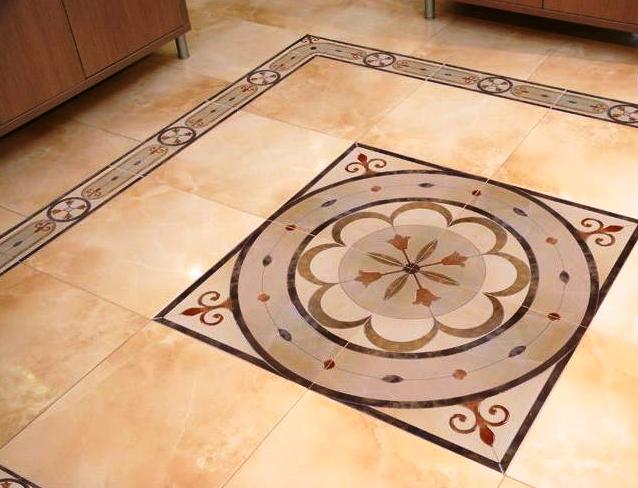 Керамическая плитка - это классический материал для отделки стен и пола.http://dekoramasalon.ru/gallery/001.jpgДля того, чтобы использовать этот материал, нужно обладать чувством стиля и хотя бы начальными навыками дизайнера.Плитка бывает разной по структуре, размеру, цвету.Обратите внимание! С помощью плитки можно как визуально расширить имеющееся пространство, так и уменьшить – все зависит от используемых  вами цветов и орнаментов. Например, можно использовать мелкую, мозаичную или кубичную плитку холодных тонов – это визуально сузит, сократит пространство. Если же использовать большие клетки и теплые цвета – пространство будет казаться больше, просторнее.Проще всего сделать набросок, эскиз вашей будущей комнаты и поэкспериментировать с цветами и узорами плитки. Выкладывать её не сложно, главное – чтобы цвет затирки не сильно контрастировал с цветом самой плитки, не отвлекал внимание на себя, создавая ощущение клетки. Идеально, если затирка будет на пару тонов светлее – тогда плитка будет смотреться единым орнаментом.Стеновые панели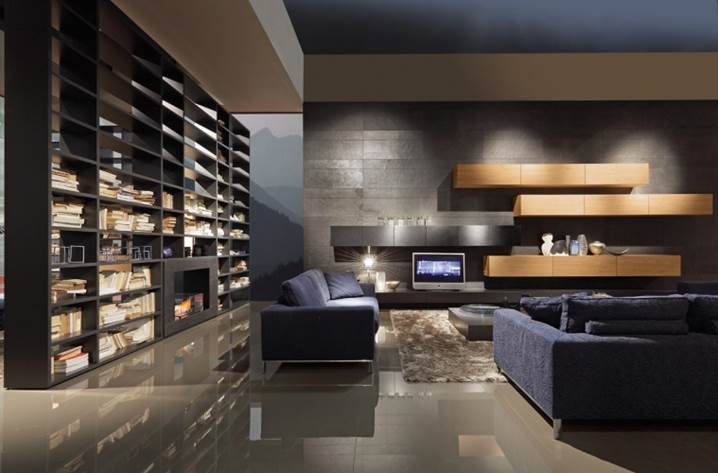 Декоративные стеновые панелиhttp://piterrahome.ru/wp-content/uploads/Milan_Event_10_pag_42_43-copy.jpgСамым большим плюсом данного отделочного материала, несомненно, является легкость в обращении и возможность декорирования стен, потолка, арочных проходов, отделка ниши в стене стеновыми панелями тоже смотрится довольно органично. А если с ними аккуратно обращаться, то использовать их можно не один раз.Стеновые панели делятся на реечные, плиточные и листовые. Изготавливаются из натурального дерева, ДВП, ДСП, а так же из пластика и некоторые других полимерных материалов.Натуральное дерево – наиболее качественный и экологически безопасный вариант, правда, не самый дешевый. Как правило, для таких панелей используются цельные фрагменты различных древесных пород. Их пропитывают специальными составами, снижающими пожароопасность и не позволяющими насекомым испортить древесину. А сверху покрывают воском либо лаком, что повышает водостойкость. В последнее время стали производить плитки, состоящие из нескольких слоев – это увеличивает время эксплуатации и не позволяет древесине трескаться от воды, перепадов температур и прямых солнечных лучей.ДСП – древесно-стружечная плитка, создается посредством прессования горячей стружки и связующего состава. По отделочным качествам не сильно уступает натуральной древесине, однако плохо переносит влажную среду и резкие перепады температур – от этого может потрескаться или расслоиться, поэтому лучше использовать его в неотапливаемом помещении. Также, ДСП - достаточно хрупкий материал, поэтому обрабатывать его нужно очень осторожно, иначе раскрошится.ДВП – древесно-волокнистая плитка, тоже создается посредством горячего прессования с применением некоторых других растительных материалов. Однако ДВП, в отличие от ДСП, неплохо переносит влажную среду, если на него нет постоянного прямого воздействия воды – тогда может разбухнуть и потрескаться.Поливинилхлоридовые панели (ПВХ) – появились на рынке относительно недавно, но уже активно используются. Изготовленные из высококачественного пластика, такие панели не боятся прямого попадания воды, практически не боятся огня и их легко монтировать. На поверхность этих панелей наносят рисунок, имитирующий дерево, мрамор и многое другое, а сверху покрывают специальным лаком, что предотвращает порчу рисунка от прямого попадания воды, света и защищает от перепадов температур.Пробковый материал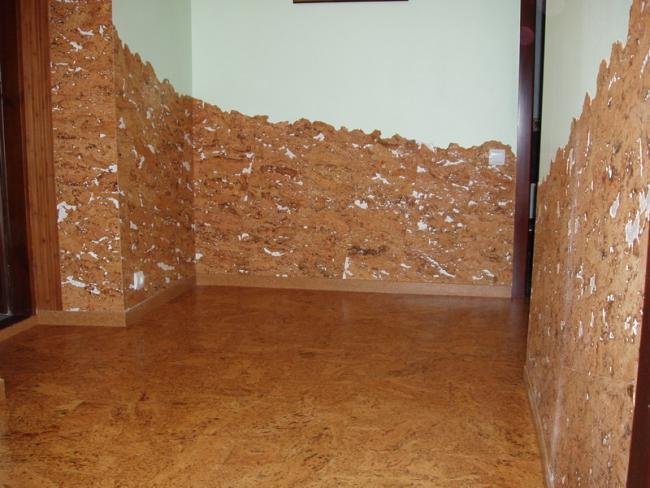 Пробковое покрытие для стенhttp://uhouse.ru/uploads/posts/2011-05/1306168033_s-plintusom.jpgЭтот материал относительно недавно появился на нашем рынке, но уже успел завоевать уважение к себе, ибо имеет немало преимуществ. Первое и главное преимущество – натуральное происхождение данного покрытия. Оно не впитывает влагу и не скользит, а так же хорошо сохраняет тепло. Его не очень трудно монтировать, если придерживаться определенной методики: все компоненты должны быть одной температуры, то есть клей, рулон с покрытием и лак-герметик должны полежать некоторое время – около двух суток – в комнате. Кстати, при покупке покрытия, нужно иметь ввиду, что часть его пойдет на ремонт возможных ошибок и повреждений. После того, как покрытие поклеено и полностью высохло, можно наносить герметик, равномерно, лучше в несколько слоёв. Он не только защитит покрытие от пыли, воздействия солнечных лучей и влаги, но и, в некоторых видах пробкового покрытия, позволит проявить истинный древесный рисунок. По мере стирания герметик можно и нужно наносить снова. После того, как покрытие обработано должным образом, его можно мыть, желательно слабым теплым мыльным раствором и мягкой тряпкой, либо щеткой.Отделка тканью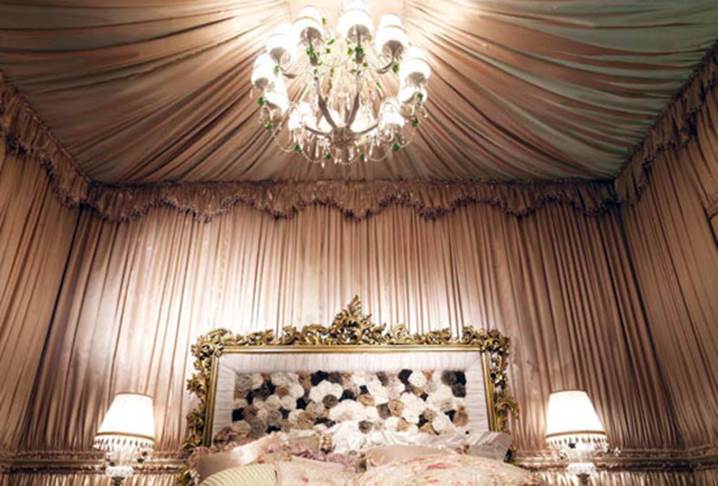 Обивка стен тканью (драпировка стен)http://beauty-style.net.ua/upload/image/gallery/img4ff5c74c852ea1-22.jpgДанная отделка – далеко не самая дешевая среди покрытий. Но зато самая уютная, позволяющая создать теплую атмосферу. Ткань сама по себе – достаточно капризный материал для работы, но он может играючи справляться с теми проблемами, с которыми не справились бы обои, например, скрывать шероховатости, выступы и неровности стен. Ткань, в отличии от обоев и краски, не обязательно подбирать одинаковой по текстуре, плотности и цвету. Она позволяет играть с пространством так, как вам заблагорассудится. Помимо этого, комната, оформленная этим материалом, обладает хорошей акустикой, его легко привести в порядок только лишь теплой водой и мылом, да и рвется он не в пример реже, чем многие обои. Ткань обладает хорошей воздухопроницаемостью и, как правило, является натуральным материалом, а в сочетании с поролоном или синтепоном увеличивает тепло- и звукоизоляцию помещения.Подводя черту под всем, что было тут описано, хочу сказать, что только от вас зависит, как будет выглядеть ваш дом. И только от вас зависит, захочется ли вам и вашим родным возвращаться туда снова и снова. Не обязательно, чтобы бюджетная отделка стен была выполнена мрамором и бархатом, для создания атмосферы тепла и уюта главное – чтобы вам нравились те изменения, которые вы задумали и воплощаете в жизнь.  В предоставленном видео в этой статье Вы найдете дополнительную информацию по данной теме.